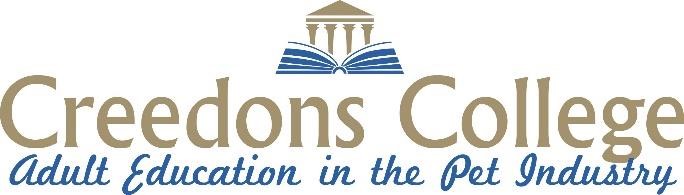 Payment Options at Creedons CollegeThere are several payment options available to Creedons College learners to help to facilitate your application to our courses.You are welcome to pay in full when enrolling, or to avail of a payment plan.   The payment plans are available as both weekly or monthly instalments. While we recommend set payment instalment values for each course (spread over 10 months or 40 weeks) you may choose to pay instalments over a longer or shorter period. We are happy to facilitate this and will consult with you to arrange the instalment value and duration. All payments must be made in full two weeks prior to the completion of the course.  A learner may not sit their final assessments until their payments have been made in full. Terms and Conditions If you chose to commit to a payment plan with Creedons College you are entering a legally binding contract for which you will be personally liable. Each monthly payment must be paid on the same date each month. Each weekly payment must be made on the same day each week. Failure to meet your agreed payment dates may result in the termination of your place on the course. A late or non-payment invalidates this arrangement and to continue with the course the outstanding balance must be paid within two weeks of missed date.  Please notify us immediately if you force and difficulties in meeting instalment payment dates.  If you decide to cancel your enrolment you can do so if you confirm this in writing to the College within two weeks of the course commencement date. You will, however, lose the value of your deposit.  If you decide to cancel after this two-week deadline you may do so, but you will be legally bound to pay the full outstanding balance on the course fees and failure to do so within 30 days will result in court proceedings being instigated against you with the likelihood of you being responsible for additional costs. The payment plan option is not available with any special offers. Payment Payment plan instalments can be made via bank transfer or cheque made out to Creedons College and posted to  Creedons College South Cork Industrial Estate Vicars Road Cork City Bank Details BIC - IPBSIE2D IBAN - IE80IPBS99070623379240 Account Number – 23379240Sort Code - 990706Account Name - Creedons College of Canine Studies Ltd. Bank – Permanent TSB Bank Address – PTSB Douglas, Cork To Creedons College, Many thanks for allowing me to avail of your payment plan. I understand and agree that if the complete payment has not been made prior to the start date of this course then I will incur a payment plan fee. The course I have enrolled on is _________________________________.  
The start date is ____________________________________________. To date, including the deposit, I have paid ___________.My proposed payment plan is as follows... I understand that by entering in to this agreement I must remain committed to the payment plan. I understand that if I do not pay in full two weeks prior to the final class date I will not be able to sit my final exams and will not graduate from the course. If there are any changes to my proposed dates I will contact Creedons College immediately. I agree that payments will be made via bank transfer.  Signed ____________________________ 	 	Date ________________(you may type your signature above to facilitate email submission) Instalment Date Value 